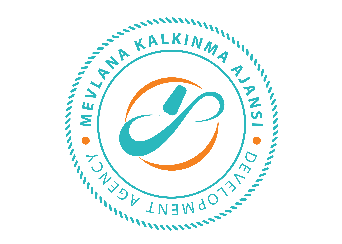 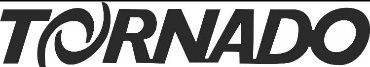 İHALE SONUÇ BİLDİRİMİ       Salih ÖZPARLAK-İŞLETMEMİZİN KAPASİTESİNİN ARTTIRILMASI PROJESİ	 (TR52/18/ODAK-1/0008) kapsamında; “LOT 1 kapsamında CNC Torna Tezgahı (1 adet), Tam Otomatik Şerit Testere Tezgahı ( 1 adet) mal alım işi ihalesi gerçekleştirilmiştir. İhaleye en uygun teklif vererek iş ihale edilen ve sözleşme imzalanan firma aşağıda belirtilmiştir.Kamuoyuna saygıyla duyurulur.Sözleşme MakamıSalih ÖZPARLAK-Tornado Silah SanayiProje AdıİŞLETMEMİZİN KAPASİTESİNİN ARTTIRILMASIİhale Tarihi05.02.2020İhale UsulüAçık İhaleGeçerli Teklif Adedi1Kazanan İstekliTezmaksan Mak.San.ve Tic.A.ŞSözleşme Bedeli292.000,00 TL+KDV=319.860,00TL